Dear Mother in law,It has been a little over a year that I have been a part of the family. And never once I have felt like a stranger or a newcomer. All thanks to an incredible mother-in-law like you who has raised an equally incredible son.Roger (name of your husband) has taught me how to sail smoothly even when rough tides hit us in marriage. I never knew marriage would be such a Herculean task. But then Roger makes everything simple, easy, that many a time I forget I am married to him.You have taught your son well and I feel incredibly proud to be a part of this family. Now that I have entered by second trimester of pregnancy, I see an immense change in Roger. He is so careful around me and the baby, he ensures I am taken care of. And he is always there with me. I feel lucky to have found a husband like him.Thank you for your kind words and support always. We are looking forward to your summer visit when we shall all be together to sit and chat on the porch.Thanking you.Yours sincerely,(your name)(your address) (your contact number)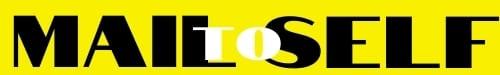 